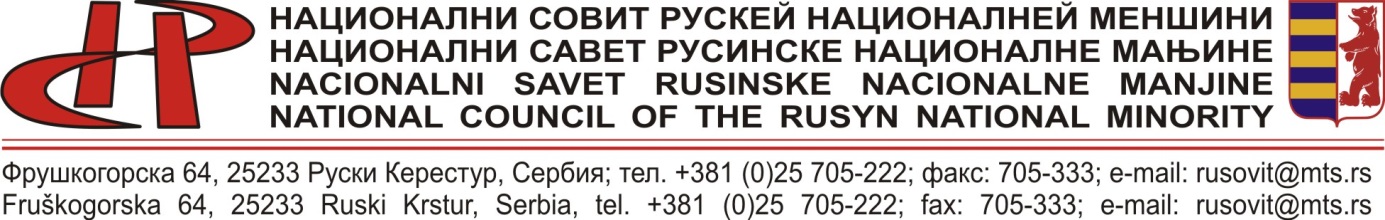 КАЛЕНДАР РЕПРЕЗЕНТАТИВНИХ МАНИФЕСТАЦИЙОХ РУСНАЦОХ 2024.датумназваместо21.01.Националне швето Руснацох - централна преславаДюрдьов17.03.Ружова заградкаНови Сад12-21.04.Драмски Мемориял Петра Ризнича ДядїРуски Керестур18.05.13. майНове Орахово08.06.ВеселинкаНови Сад15.06.Мелодиї Руского дворуШид26.06.Пришли нам РусадляБикич28-29.06.Червена ружаРуски Керестур19-20.07.Коцурска жатваКоцурконєц юлияСтретнуце у БоднароваҐосподїнци17.08.Най ше нє забудзеДюрдьов14. або 21.09.Хорски фестивал „Карпати“Вербас08-17.11.Костельникова єшеньпо местох16.11.Стретнуце рецитаторохКуладруга ч. октоберМацери РускинїСримска Митровицасептем.Вечар др Мафтея ВинаяСуботица06-08.12.Руски фестивал малих сценских формох „Дюра Папгаргаї“Нови Сад1-10.12.Днї Миколи М. Кочишапо местох